BESSELISyntax:BESSELI  (  x  ,  n  )Description: The modified Bessel function In(x), which is equivalent to the Bessel function Jn(x) evaluated for purely imaginary arguments.Mathematical Formula:The n-th order modified Bessel function of the variable x is: 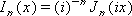 Arguments:Return Type and Value: number – The Bessel function In(x).However, if n < 0, #NUM! is returned.[Example:

BESSELI(-5.6,0) results in 46.73755194
BESSELI(2.345,5) results in 0.023137792

end example]NameTypeDescriptionxnumberThe value at which to evaluate the function.nnumberThe order of the Bessel function. This value is truncated to an integer.